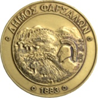 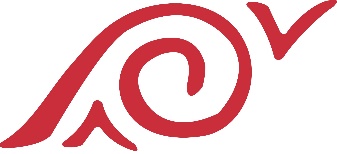                  Municipality of Farsala                Ephorate of Antiquities of Larissa                           2nd International Farsala Conference "The Homeric Achilles: diachronic reflections in the art and the literature" Farsala, February 20192nd NEWSLETTERFarsala, 10-12-2018Dear Participants, after completing the application process for the 2nd International Scientific Conference of Farsala and the selection of them, aiming at the best and unobstructed promotion of the works of the conference for all the participants, we call you:a) those who will make their presentation to the Greek language, send us an extensive summary in English. If your presentation is supported by a powerpoint, we urge you, the captions of the photos to be also in English. Accordingly,b) those who will make their presentation to the English language, send us an extensive summary in Greek. If your presentation is supported by a powerpoint, we urge you, the captions of the photos to be also in Greek.We believe that in this way, all participants will have the opportunity to follow and understand the content of the presentations as best as possible.Additionally, within the next timeframe we will also send to you the 3rd Circular C with details for the hotels.The Organizing Committee  